Рисунок (1 «д»; 2 «в» класс) Живопись (1 «д»; 2 «а»;2 «в»; 4 «в» класс) 
Композиция станковая (класс 3 «а») План дистанционной работы преподавателя Власов Валерий ИвановичНазвание предпрофессиональной/общеразвивающей программы «Живопись», «ДПТ»Учебная неделя: 6-12 апреляДень недели: Среда  День недели: Четверг  День недели: ПятницаПредметКлассДата(день недели)Описание
Задание на дистанционное обучениеРесурсОбратная связьРисунок 1 «д» среда08.04.2020Тема: Рисунок натюрморта из двух предметов быта, напоминающих геометрические тела.Выполнение задания рассчитано на 6 уроков.Формат А3, графитный карандаш1-й урок. Самостоятельно или с помощью родителей собрать натюрморт из двух предметов быта с простой драпировкой. Например: кастрюля, бидон, стакан (кружка, бокал), яблоко (луковица). (примеры работ из предметов быта см. ниже). 2-й урок.Компоновка в листе, расположение листа. Начало построения.Расположить лист вертикально или горизонтально в зависимости от того, каким по ширине будет натюрморт. Компоновка предметов в листе. Переход к построению. Линейный рисунокПримеры натюрмортов.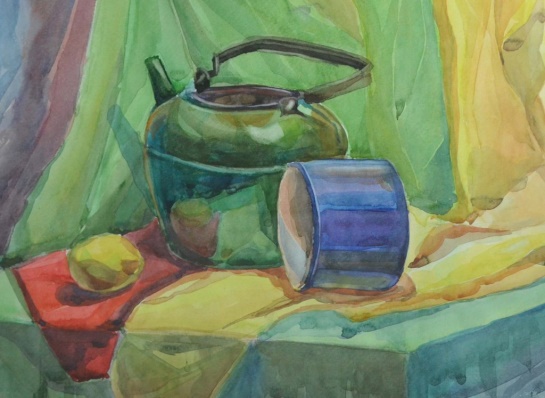 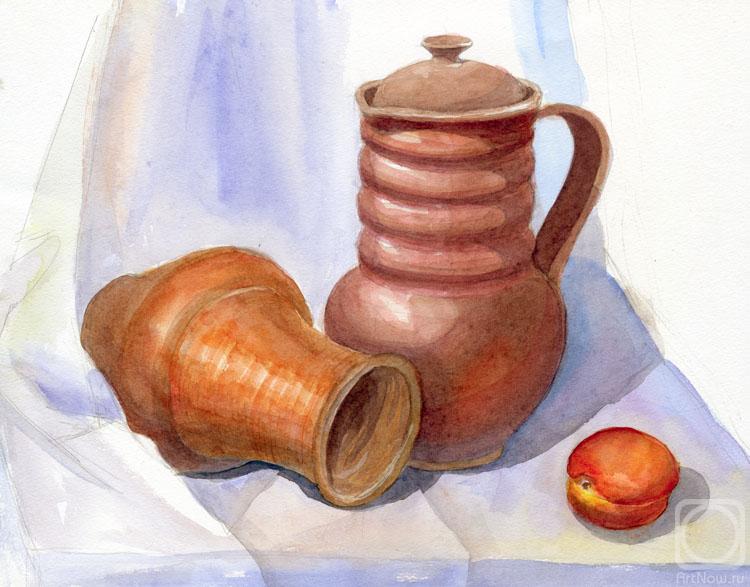 Построение и компоновка выполняются лёгкими линиями, без штриховки.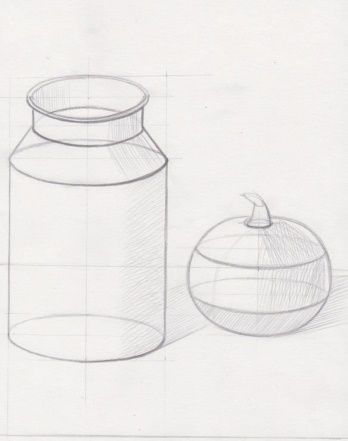 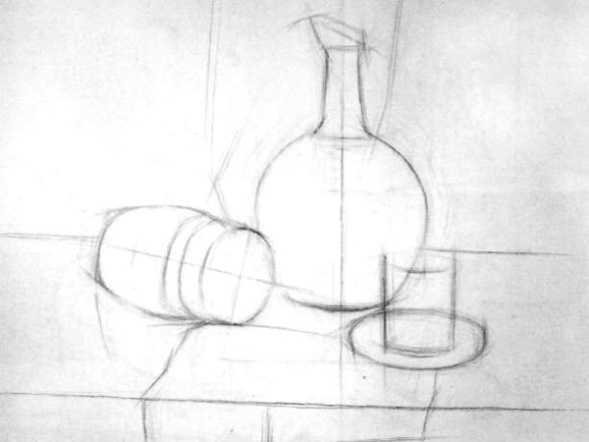 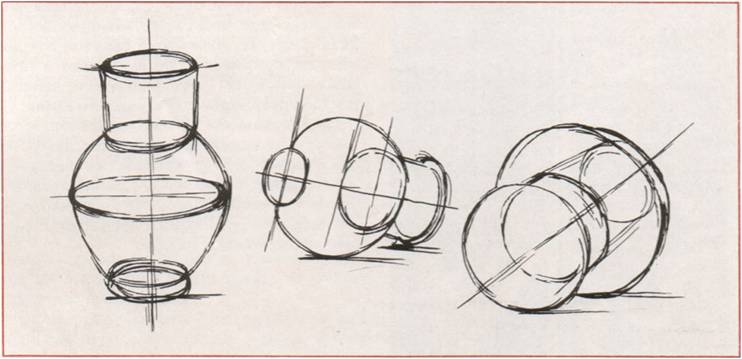 Власов Валерий Ивановичvlasov.pricup@yandex.ruСтанковая композиция3 «а» среда08.04.2020Тема: Продолжение работы над ранее утвержденными композициями учащихся. Тематика – свободная.Выполнение задания рассчитано на 6 уроков.Формат А3, техника по выбору.1-2 урок: выполнение композиций, консультирование с преподавателем. Индивидуальная работа. Власов Валерий Ивановичvlasov.pricup@yandex.ruРисунок2 «в»среда08.04.2020Тема: Простой натюрморт из игрушек, по своей форме напоминающих геометрически тела. Выполнение задания рассчитано на 6 уроков.Формат А3, графитный карандаш1-й урок. Самостоятельно или с помощью родителей собрать натюрморт из двух предметов с простой драпировкой. Например: мячик, пирамидка или кубик.2-й урок: Компоновка в листе, расположение листа. Начало построения.Пример  предметов для натюрморта и готовый графический этю.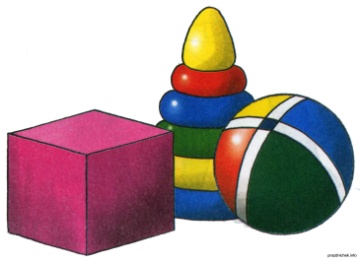 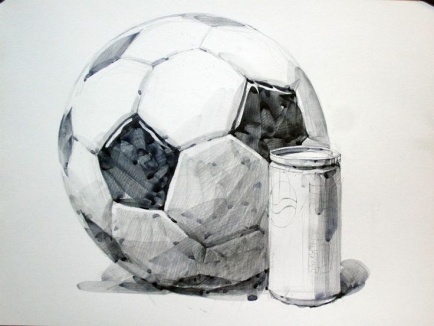 Власов Валерий Ивановичvlasov.pricup@yandex.ruПредметКлассДата(день недели)Описание
Задание на дистанционное обучениеРесурсОбратная связьЖивопись2 «а»Четверг09.04.2020.Тема: Натюрморт из 3 бытовых предметов с 2-мя драпировками В ТЕПЛОЙ ГАММЕВыполнение задания рассчитано на 6 уроков.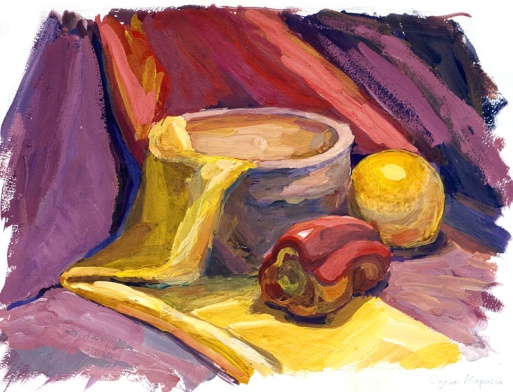 Формат А3, Акварель1-й урок. Самостоятельно или с помощью родителей составить натюрморт из 3 предметов теплых цветов.Выполнить предварительный набросок, закомпоновать предметы в листе2-й урок.Начало работы цветом. Закладка основных цветовых отношений. Этапы ведения натюрморта акварелью. Метод. пособие Квач С.Иhttp://xn----7sbipe8aadt5b.xn--p1ai/_data/containers/00000436/%D0%BC%D0%B5%D1%82%D0%BE%D0%B4%D0%B8%D1%87%D0%BA%D0%B0%20%D0%9F%D0%BE%D1%81%D0%BB%D0%B5%D0%B4%D0%BE%D0%B2%D0%B0%D1%82%D0%B5%D0%BB%D1%8C%D0%BD%D0%BE%D1%81%D1%82%D1%8C%20%D1%80%D0%B0%D0%B1%D0%BE%D1%82%D1%8B%20%D0%BD%D0%B0%D0%B4%20%D0%BD%D0%B0%D1%82%D1%8E%D1%80%D0%BC%D0%BE%D1%80%D1%82%D0%BE%D0%BC.pdfВласов Валерий Ивановичvlasov.pricup@yandex.ruЖивопись2 «б»Четверг09.04.2020Тема: Натюрморт из 3 бытовых предметов с 2-мя драпировками В ТЕПЛОЙ ГАММЕВыполнение задания рассчитано на 6 уроков.Формат А3, Акварель1-й урок. Самостоятельно или с помощью родителей составить натюрморт из 3 предметов теплых цветов.Выполнить предварительный набросок, закомпоновать предметы в листе2-й урок.Начало работы цветом. Закладка основных цветовых отношений. Этапы ведения натюрморта акварелью. Метод. пособие Квач С.Иhttp://xn----7sbipe8aadt5b.xn--p1ai/_data/containers/00000436/%D0%BC%D0%B5%D1%82%D0%BE%D0%B4%D0%B8%D1%87%D0%BA%D0%B0%20%D0%9F%D0%BE%D1%81%D0%BB%D0%B5%D0%B4%D0%BE%D0%B2%D0%B0%D1%82%D0%B5%D0%BB%D1%8C%D0%BD%D0%BE%D1%81%D1%82%D1%8C%20%D1%80%D0%B0%D0%B1%D0%BE%D1%82%D1%8B%20%D0%BD%D0%B0%D0%B4%20%D0%BD%D0%B0%D1%82%D1%8E%D1%80%D0%BC%D0%BE%D1%80%D1%82%D0%BE%D0%BC.pdfВласов Валерий Ивановичvlasov.pricup@yandex.ruПредметКлассДата(день недели)Описание
Задание на дистанционное обучениеРесурсОбратная связьЖивопись1 «д»Пятница10.04.2020Тема: Этюд 2 предметов на нейтральном фонеВыполнение задания рассчитано на 6 уроков.Формат А3, Акварель1-й урок. Самостоятельно или с помощью родителей собрать натюрморт из двух предметов быта с простой драпировкой. 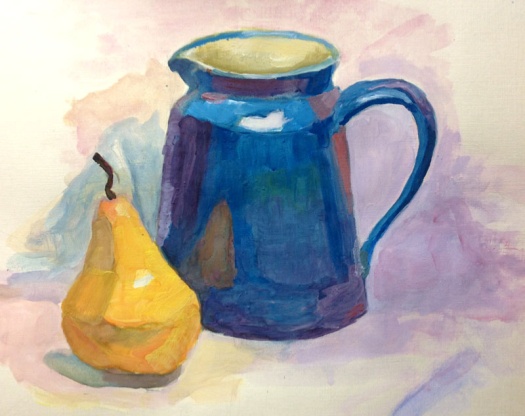 2-й урок.Компоновка в листе, расположение листа. Начало построения.Линейный рисунок. Власов Валерий Ивановичvlasov.pricup@yandex.ruЖивопись2«в» Пятница10.04.2020Тема: Этюд 3 предметов быта  с 2 драпировкамиВыполнение задания рассчитано на 6 уроков.Формат А3, Акварель1-й урок. Самостоятельно или с помощью родителей составить натюрморт из 3 предметов теплых цветов.Выполнить предварительный набросок, закомпоновать предметы в листе2-й урок.Начало работы цветом. Закладка основных цветовых отношений. Этапы ведения натюрморта акварелью. Метод. пособие Квач С.Иhttp://xn----7sbipe8aadt5b.xn--p1ai/_data/containers/00000436/%D0%BC%D0%B5%D1%82%D0%BE%D0%B4%D0%B8%D1%87%D0%BA%D0%B0%20%D0%9F%D0%BE%D1%81%D0%BB%D0%B5%D0%B4%D0%BE%D0%B2%D0%B0%D1%82%D0%B5%D0%BB%D1%8C%D0%BD%D0%BE%D1%81%D1%82%D1%8C%20%D1%80%D0%B0%D0%B1%D0%BE%D1%82%D1%8B%20%D0%BD%D0%B0%D0%B4%20%D0%BD%D0%B0%D1%82%D1%8E%D1%80%D0%BC%D0%BE%D1%80%D1%82%D0%BE%D0%BC.pdfВласов Валерий Ивановичvlasov.pricup@yandex.ruЖивопись4 «в»Пятница10.04.2020Тема: Этюд из 4  предметов быта  с 2 драпировками. Контрастно - цветовые отношения.Выполнение задания рассчитано на 6 уроков.Формат А3, Акварель1-й урок. Самостоятельно или с помощью родителей составить натюрморт из 4 предметов на контрастных цветах.Выполнить предварительный набросок, закомпоновать предметы в листе2-й урок.Начало работы цветом. Закладка основных цветовых отношений. 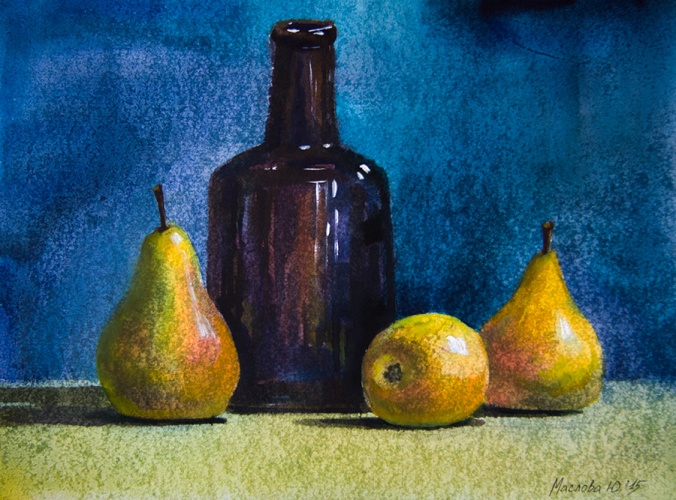 Этапы ведения натюрморта акварелью. Метод. пособие Квач С.Иhttp://xn----7sbipe8aadt5b.xn--p1ai/_data/containers/00000436/%D0%BC%D0%B5%D1%82%D0%BE%D0%B4%D0%B8%D1%87%D0%BA%D0%B0%20%D0%9F%D0%BE%D1%81%D0%BB%D0%B5%D0%B4%D0%BE%D0%B2%D0%B0%D1%82%D0%B5%D0%BB%D1%8C%D0%BD%D0%BE%D1%81%D1%82%D1%8C%20%D1%80%D0%B0%D0%B1%D0%BE%D1%82%D1%8B%20%D0%BD%D0%B0%D0%B4%20%D0%BD%D0%B0%D1%82%D1%8E%D1%80%D0%BC%D0%BE%D1%80%D1%82%D0%BE%D0%BC.pdfВласов Валерий Ивановичvlasov.pricup@yandex.ru